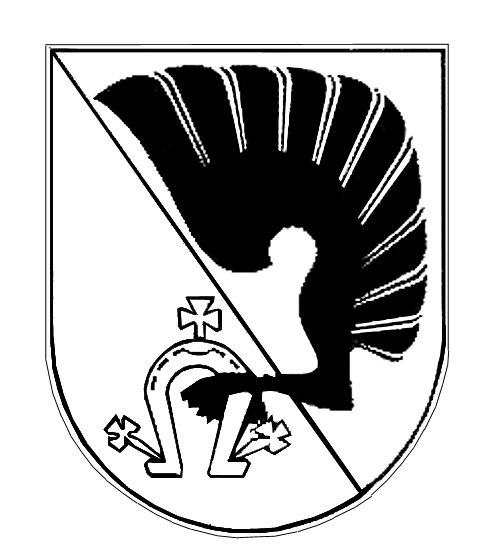                            KĖDAINIŲ ŠVIESIOSIOS GIMNAZIJOS                         DIREKTORIUSĮSAKYMASDĖL NEFORMALIOJO ŠVIETIMO SKYRIAUS „SĖKMĖS IR LYDERYSTĖS MOKYKLA” UGDYMO ORGANIZAVIMO NUOTOLINIU BŪDU IR MOKESČIO SUSTABDYMO2020 m. balandžio 27 d. Nr. VI-39KėdainiaiVadovaudamasi Kėdainių šviesiosios gimnazijos direktoriaus 2020 m. kovo 27 d. įsakymu Nr. V1-30 patvirtintų Kėdainių šviesiosios gimnazijos neformaliojo švietimo skyriaus ,,Sėkmės ir lyderystės mokykla“ nuostatų IV skyriaus 28 punktu: N u r o d a u  vyr. buhalterei Danutei Grybauskienei neskaičiuoti mokesčio Kėdainių šviesiosios gimnazijos neformaliojo švietimo skyriaus „Sėkmės ir lyderystės mokykla“ mokiniams už 2020 m. gegužės mėn.P a v e d u neformaliojo švietimo skyriaus ,,Sėkmės ir lyderystės mokykla“ vedėjai Gitanai Kaupienei su įsakymu supažindinti mokinių tėvus. P a v e d u raštinės administratorei Daivai Motiejūnienei supažindinti su įsakymu Gitaną Kaupienę ir vyr. buhalterę Danutę Grybauskienę.L. e. direktorės pareigas				Vilma SakalauskienėParengėVilma Sakalauskienė			Danutė Grybauskienė2020-				2020-